杭州水杉科技有限公司	中国电力节能·智能无功补偿集成制造商SS-100系列低压智能电力电容器（常规型）产品结构分解图及特点说明人机界面操作单元SS-100系列常规型低压智能电力电容器是应用于0.4kV低压 电网的智能化电力无功补偿装置。微型断路器电容器顶盖具有过零投切、交流参数测量、自保护、自组网联机等系 列功能。RS485通讯接口	过零投切模块电源模块 CPU模块可灵活使用于低压无功补偿的各种场合，具有结构简洁、 生产方便、成本低、维护简便等多项优点。接地挂钩牢靠的固定支撑柱铁板SS-100系列常规型智能电容器主要由智能组件、过零投切开关电器、低压电力电容器及电容器内部温度信号采集等 组成，共、分补智能电容器产品工作电气原理示意图（如图1、图2所示）。前后卡扣结构产品整机结构分解图产品工作原理UA   UB  UC	UA     UB     UC    UN产品外形及安装尺寸说明图1 共补智能电容器工作原理示意图图2 分补智能电容器工作原理示意图H注：安装尺寸360*50， 固定孔：4孔*Φ6SS-100S/450-20+20三	SS-100S/450-20+15 SS-100S/450-20+10相	SS-100S/450-15+15共	SS-100S/450-15+10 SS-100S/450-10+10补	SS-100S/450-10+5SS-100F/250-30三相SS-100F/250-15分补	SS-100F/250-10 SS-100F/250-5380*78*305380*78*305380*78*305380*78*305380*78*305380*78*265380*78*265380*78*305380*78*265380*78*215380*78*215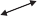 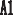 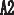 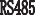 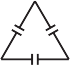 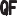 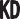 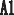 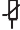 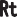 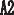 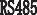 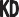 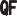 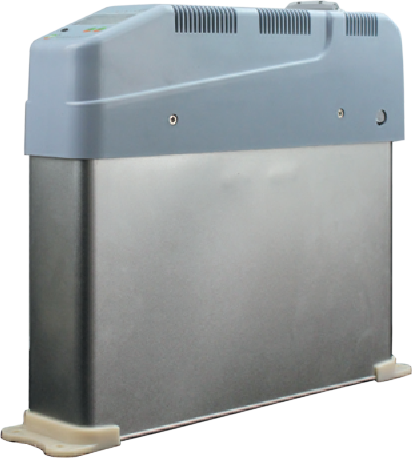 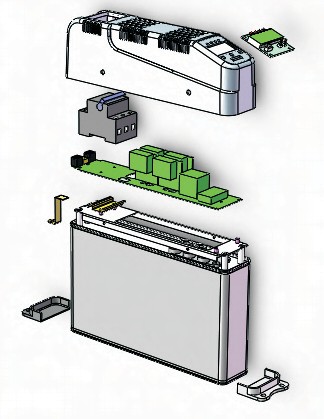 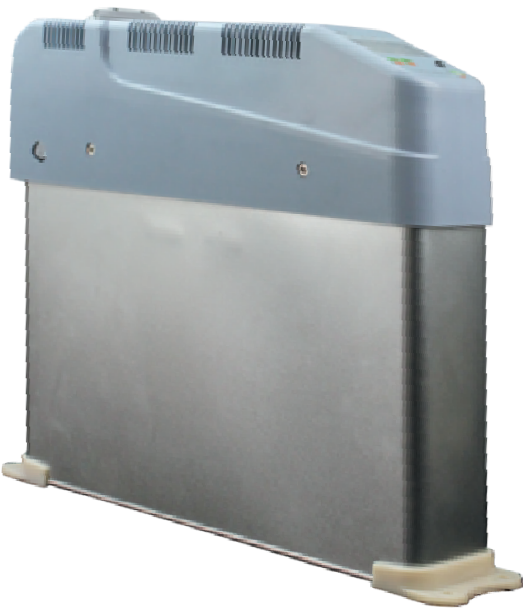 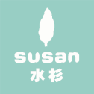   01   Http://www.shuishan666.com	专业  源于专注    02 